 RED RIVER VALLEY SPORTS LEAGUE INC.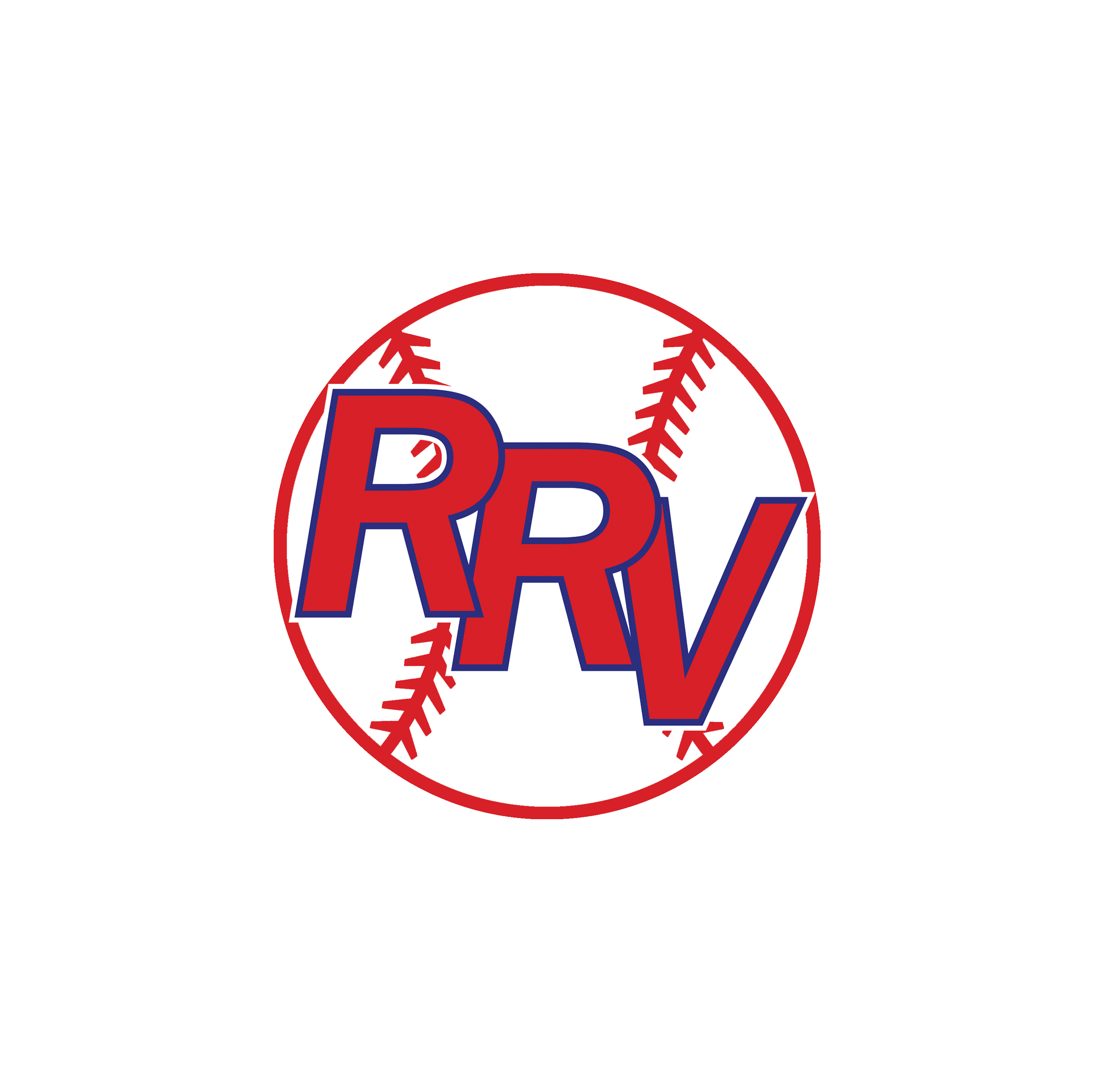 Action Meeting Minutes RED RIVER VALLEY SPORTS LEAGUE INC.Action Meeting Minutes RED RIVER VALLEY SPORTS LEAGUE INC.Action Meeting Minutes RED RIVER VALLEY SPORTS LEAGUE INC.Action Meeting Minutes RED RIVER VALLEY SPORTS LEAGUE INC.Action Meeting MinutesDate: October 17, 2017 Time: 6:48 pmPlace: East End Community ClubAttending:  ROLL CALL was taken:President (Dan Cox)Vice President (Gerald Ouellette)Secretary (Colleen Mirwaldt)Rally Cap Convener (Russ Shine)Grand Slam Convener (Dan Cox)Bantam A and AA Convener (Tom Mirwaldt)AAA Coordinator -Al SuggittMBA Competition Committee Representative (Tom Mirwaldt)Umpire Assignor -Kardi SigurdsonEast End Representative - Dan CoxAttending:  ROLL CALL was taken:President (Dan Cox)Vice President (Gerald Ouellette)Secretary (Colleen Mirwaldt)Rally Cap Convener (Russ Shine)Grand Slam Convener (Dan Cox)Bantam A and AA Convener (Tom Mirwaldt)AAA Coordinator -Al SuggittMBA Competition Committee Representative (Tom Mirwaldt)Umpire Assignor -Kardi SigurdsonEast End Representative - Dan CoxRegrets sentValley Gardens Representative – Grassroots Committee - East St. Paul representative – Nancy  PlustwaAbsentPark City Representative - Trent FettigMidget A and AA Convener (James Higham)Gateway Representative – Vanessa BroomfieldUmpire In-Chief (Clarence Ledoux).Treasurer (Tim Robinson)High Performance – Luke JohnsonSpringfield Representative – Mike PetersonEast Selkirk – Tracey GwynneRegrets sentValley Gardens Representative – Grassroots Committee - East St. Paul representative – Nancy  PlustwaAbsentPark City Representative - Trent FettigMidget A and AA Convener (James Higham)Gateway Representative – Vanessa BroomfieldUmpire In-Chief (Clarence Ledoux).Treasurer (Tim Robinson)High Performance – Luke JohnsonSpringfield Representative – Mike PetersonEast Selkirk – Tracey GwynneTopicTopicDISCUSSIONDISCUSSIONDECISION AND/OR ACTIONReview of Minutes &IntroductionsReview of Minutes &IntroductionsMOTION to accept the Minutes from the August 31, 2017 meeting were approved as written.   By  Tom Mirwaldt             2nd by  Kardi SigardsonMOTION to accept the Minutes from the August 31, 2017 meeting were approved as written.   By  Tom Mirwaldt             2nd by  Kardi SigardsonVOTED and PASSEDCorrespondenceCorrespondence None NoneTopicTopicDISCUSSIONDISCUSSIONDECISION AND/OR ACTIONPresident’s ReportPresident’s Report  Baseball Manitoba is still looking for places to Host Provincials.  A discussion was held regarding this and whether it was possible to do at East St. Paul. So it was decided that we would not put in a application for Provincials at this time.Dan will be attending the Baseball Manitoba Semi Annual meeting on Sunday in November.Jays funding care to help with up upgrade for community clubs.Transcona stadium work has started and should be ready for next year.  Baseball Manitoba is still looking for places to Host Provincials.  A discussion was held regarding this and whether it was possible to do at East St. Paul. So it was decided that we would not put in a application for Provincials at this time.Dan will be attending the Baseball Manitoba Semi Annual meeting on Sunday in November.Jays funding care to help with up upgrade for community clubs.Transcona stadium work has started and should be ready for next year.NONEFinancial Report - TimFinancial Report - TimWe have 15,000.00 in the bank and Colleen is collecting more money from Bonivital yet.    Once all the money is collected we should break even for the year.We have 15,000.00 in the bank and Colleen is collecting more money from Bonivital yet.    Once all the money is collected we should break even for the year.Registration & Scheduling Committee – Colleen, Tom, GeraldRegistration & Scheduling Committee – Colleen, Tom, GeraldWe have been in process about centralized Registration.  Dan, Russ and Gerald are putting together a proposal for our November meeting.  This helps with the volunteer problem.  Take some of the burden off the club.  Making the registration process easier.  This will help keep status on the kids and track our players.  So there was a discussion on how things would work regarding this.  By. January 9, 2017 we should have a better idea of nights of play.We have been in process about centralized Registration.  Dan, Russ and Gerald are putting together a proposal for our November meeting.  This helps with the volunteer problem.  Take some of the burden off the club.  Making the registration process easier.  This will help keep status on the kids and track our players.  So there was a discussion on how things would work regarding this.  By. January 9, 2017 we should have a better idea of nights of play.Grassroots Commmitee – Russ & DanGrassroots Commmitee – Russ & DanDale Friesen has stepped down and DanCox will be attending that meeting.  We had a discussion of the age differences and there should not be a 3 year old playing Rally Cap and a good 7 year old player be moved up to Grand Slam. Dale Friesen has stepped down and DanCox will be attending that meeting.  We had a discussion of the age differences and there should not be a 3 year old playing Rally Cap and a good 7 year old player be moved up to Grand Slam. Field Committee - TrevorField Committee - TrevorNoneNoneAAA/AA Committee - Al , Luke, TrevorAAA/AA Committee - Al , Luke, TrevorTeams in every category this year.  There may be a problem getting one of our players from North Winnipeg.  Mosquito went well, Peewee went well and Bantam is in good shape.  We are in good shape with players and coaches are in place.  Not sure who the AAA Midget Coach is.  Every child should see a extra charge for playing AA and AAA.Al says maybe it is time for a name change. Go with a MLB name to save money.  Run a contest for the kids.  There was talk of the Reds as the name.  Come up with 4-5 ideas and post it to web site for all to vote.Should Red River Valley host the AA teams?  Teams in every category this year.  There may be a problem getting one of our players from North Winnipeg.  Mosquito went well, Peewee went well and Bantam is in good shape.  We are in good shape with players and coaches are in place.  Not sure who the AAA Midget Coach is.  Every child should see a extra charge for playing AA and AAA.Al says maybe it is time for a name change. Go with a MLB name to save money.  Run a contest for the kids.  There was talk of the Reds as the name.  Come up with 4-5 ideas and post it to web site for all to vote.Should Red River Valley host the AA teams?  Umpires Committee- Tom, Clarence, KardiCoaches CommiteeUmpires Committee- Tom, Clarence, KardiCoaches CommiteeTom and colleen are meeting with Clarence in November,  It will be Tom and Committee as the back up plan   noneTom and colleen are meeting with Clarence in November,  It will be Tom and Committee as the back up plan   noneWebsite/Branding Committee – Russ, Colleen, DanWebsite/Branding Committee – Russ, Colleen, DanIt was a good transition this year and we have changed our operating name to Red River Valley Baseball.  Website is up and running well.  Accepting registration for Wayne Tucker.  And getting ready for centralization registration.  Bang for the buck is league line up seems the best.  Russ will be looking at the umpire program and getting another demo.  AbitorMOTION to accept the new Logo designed by Russ   By  Tom Mirwaldt             2nd by  Trevor MinMOTION to operate Red River Valley Sports League Inc. as Red River Valley Baseball.  By  Tom Mirwaldt             2nd by  Kardi SigardsonIt was a good transition this year and we have changed our operating name to Red River Valley Baseball.  Website is up and running well.  Accepting registration for Wayne Tucker.  And getting ready for centralization registration.  Bang for the buck is league line up seems the best.  Russ will be looking at the umpire program and getting another demo.  AbitorMOTION to accept the new Logo designed by Russ   By  Tom Mirwaldt             2nd by  Trevor MinMOTION to operate Red River Valley Sports League Inc. as Red River Valley Baseball.  By  Tom Mirwaldt             2nd by  Kardi SigardsonCompetition Committee - TomCompetition Committee - TomWill be attending the meeting in Portage on Thursday with regards to the 4 changes Baseball Manitoba is proposing.  Will be attending the meeting in Portage on Thursday with regards to the 4 changes Baseball Manitoba is proposing.  Mosquito Convener - TrevorMosquito Convener - TrevornonenonePeewee Convener - GerryPeewee Convener - GerrynonenoneBantam Convener - TomBantam Convener - TomnonenoneMidget Convener - JamesMidget Convener - JamesThe season went smooth   Midget A  kids # on a team – deciding what the right number isThe season went smooth   Midget A  kids # on a team – deciding what the right number isNEW BUSINESSNEW BUSINESSNoneNoneMEETING ADJOURNEDMEETING ADJOURNEDThis meeting was adjourned at  8:30 p.m.This meeting was adjourned at  8:30 p.m.NEXT MEETING DATENEXT MEETING DATEOur next meeting date was decided to be November 14, 2017. Locate to be determined.Our next meeting date was decided to be November 14, 2017. Locate to be determined.